Statutární město Olomouc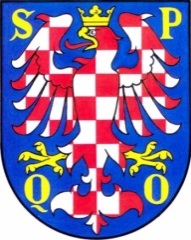 Magistrát města Olomouceodbor sociálních věcíHorní náměstí 583, Olomouc * pracoviště Štursova 1, 779 11 OlomoucVyřízení žádosti o informace – sčítání bezdomovců v OlomouciVážená paní,dne 26. 2. 2018 jste požádala elektronickou zprávou doručenou do elektronické podatelny statutárního města Olomouce tento povinný subjekt o „poskytnutí dokumentů, týkajících se sčítání bezdomovců ve Vašem městě (jedná se o roky 2007 – 2017)“. Sděluji Vám, že se Vaší žádosti vyhovuje a povinný subjekt poskytuje následující informace:Dokument „Zpráva o osobách bez domova na území města Olomouce“ byl projednán na 76. schůzi Rady města Olomouce dne 12. 2. 2013 jako bod č. 40. Povinný subjekt poskytuje výpis z usnesení z předmětné schůze a důvodovou zprávu včetně všech příloh.Dále se předmětu Vaší žádosti týká i materiál projednaný na 78. schůzi Rady města Olomouce dne 7. 2. 2017 usnesením č. 28. Přílohou důvodové zprávy k bodu „Projednání petice – Řepčín“ byl i dokument s názvem „Problematika osob bez domova v Olomouci“ s doprovodnými materiály.Všechny shora zmíněné písemnosti jsou součástí příloh tohoto dopisu.S pozdravemPřílohy:Zpráva o osobách bez domova na území města Olomouce + 3 přílohyProblematika osob bez domova v Olomouci + 3 přílohyVáš dopis zn.:Vážená paníxxxxnar. xxx 1990
xxx 370 01  České BudějoviceZe dne:26.2.2018Vážená paníxxxxnar. xxx 1990
xxx 370 01  České BudějoviceNaše č. j.:SMOL/049451/2018/OSV/PecVážená paníxxxxnar. xxx 1990
xxx 370 01  České BudějoviceVyřizuje:JUDr. Hynek PečinkaVážená paníxxxxnar. xxx 1990
xxx 370 01  České BudějoviceTelefon:585 562 451Vážená paníxxxxnar. xxx 1990
xxx 370 01  České BudějoviceE-mail:hynek.pecinka@olomouc.euVážená paníxxxxnar. xxx 1990
xxx 370 01  České BudějovicePočet příloh:8Vážená paníxxxxnar. xxx 1990
xxx 370 01  České BudějoviceDatum:12.3.2018Vážená paníxxxxnar. xxx 1990
xxx 370 01  České BudějoviceMgr. Bc. Michal Majervedoucí odboru sociálních věcí